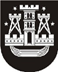 KLAIPĖDOS MIESTO SAVIVALDYBĖS TARYBASPRENDIMASDĖL MAKSIMALIŲ TECHNINĖS PRIEŽIŪROS TARIFŲ PATVIRTINIMO2018 m. lapkričio 29 d. Nr. T2-253KlaipėdaVadovaudamasi Lietuvos Respublikos vietos savivaldos įstatymo 18 straipsnio 1 dalimi, Lietuvos Respublikos statybos įstatymo 48 straipsnio 7 dalimi ir Daugiabučių gyvenamųjų namų techninės priežiūros tarifo apskaičiavimo metodika, patvirtinta Lietuvos Respublikos aplinkos ministro 2018 m. gegužės 3 d. įsakymu Nr. D1-354 „Dėl Daugiabučių gyvenamųjų namų techninės priežiūros tarifo apskaičiavimo metodikos patvirtinimo“, Klaipėdos miesto savivaldybės taryba nusprendžia:1. Patvirtinti Klaipėdos miesto daugiabučių gyvenamųjų namų maksimalius techninės priežiūros tarifus (priedas).2. Nustatyti, kad Klaipėdos miesto daugiabučių gyvenamųjų namų maksimalus techninės priežiūros tarifas taikomas, kai daugiabučių gyvenamųjų namų techninę priežiūrą vykdo Lietuvos Respublikos civilinio kodekso nustatyta tvarka savivaldybės paskirtas bendrojo naudojimo objektų administratorius.3. Rekomenduoti kitiems daugiabučių namų bendrojo naudojimo objektų valdytojams atliekant daugiabučio gyvenamojo namo techninę priežiūrą taikyti ne didesnius techninės priežiūros tarifus, negu nustatyta šiuo savivaldybės tarybos sprendimu. 4. Pripažinti netekusiu galios Klaipėdos miesto savivaldybės tarybos 2002 m. gruodžio 24 d. sprendimą Nr. 319 „Dėl bendrosios nuosavybės objektų administravimo, nuolatinės priežiūros, šildymo ir karšto vandens tiekimo sistemų eksploatavimo tarifų patvirtinimo“ su visais pakeitimais ir papildymais.5. Nustatyti, kad šis sprendimas įsigalioja 2018 m. gruodžio 1 d. 6. Skelbti šį sprendimą Teisės aktų registre ir Klaipėdos miesto savivaldybės interneto svetainėje. Savivaldybės merasVytautas Grubliauskas